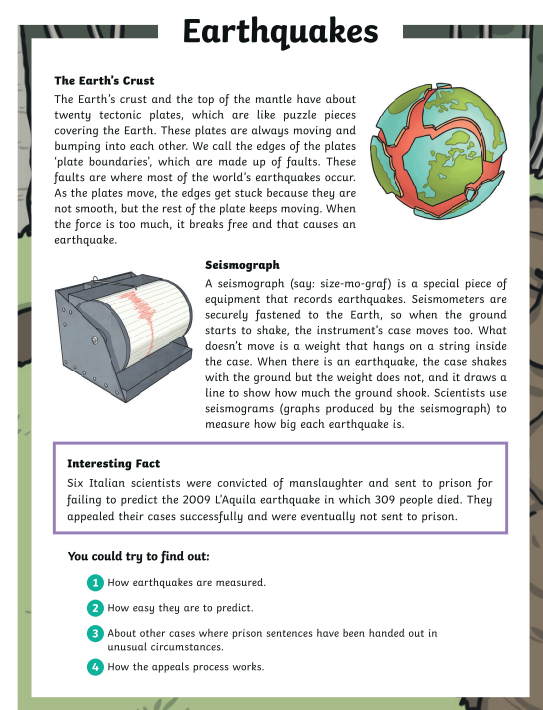 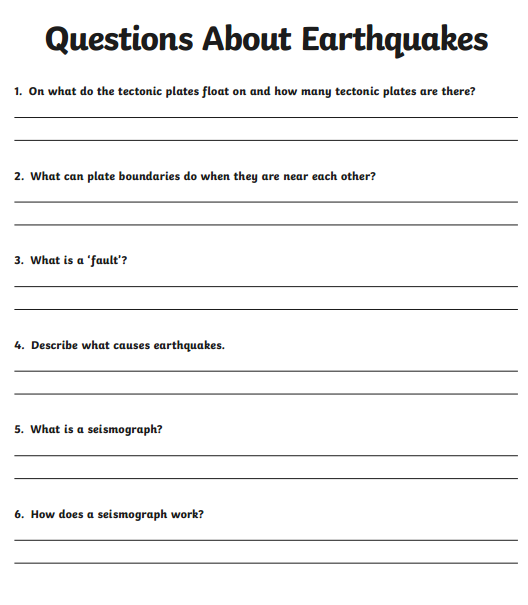 ChallengeCan you carry out your own research to find out more interesting facts about earthquakes? 